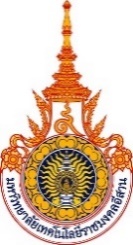 แบบรายงานการเปลี่ยนชื่อส่วนราชการ ระดับแผนกงาน 
หรือส่วนราชการที่เรียกชื่ออย่างอื่นที่มีฐานะเทียบเท่าแผนกงานมหาวิทยาลัย/สถาบัน...........................................................................................................................................ส่วนที่ 1	:	ข้อมูลหน่วยงานเดิมชื่อหน่วยงาน	(ภาษาไทย)                                                                               .	(ภาษาอังกฤษ)                                                                           .2)	มติกรรมการบริหารมหาวิทยาลัยฯ ให้จัดตั้ง เมื่อวันที่.........................................(แนบมติกรรมการฯ)3)	ผลการดำเนินงานย้อนหลัง 3 ปีของหน่วยงานเดิม3.1)	หลักสูตรที่เปิดสอนและจำนวนนักศึกษา3.2)	การวิจัย/ผลงานทางวิชาการ3.3)	การบริการวิชาการ3.4)	พันธกิจอื่นๆส่วนที่ 2	:	ข้อมูลหน่วยงานที่เปลี่ยนชื่อชื่อหน่วยงาน	(ภาษาไทย)                                                                               .	(ภาษาอังกฤษ)                                                                           .2)	มติกรรมการบริหารมหาวิทยาลัยฯ ให้เปลี่ยนชื่อ เมื่อวันที่.........................................(แนบมติกรรมการฯ)3)	เหตุผลความจำเป็นในการเปลี่ยนชื่อหน่วยงานที่เป็นส่วนราชการของสถาบันอุดมศึกษา                                                                                                                                .                                                                                                                                .                                                                                                                                .4)	หน้าที่และภารกิจของหน่วยงาน                                                                                                                                .                                                                                                                                .                                                                                                                                .5)	ผลกระทบ หรือ ภาระที่เกิดกับนักศึกษาหรือบัณฑิตที่สำเร็จการศึกษา (ถ้ามี)                                                                                                                                .                                                                                                                                .                                                                                                                                .6)	แผนการดำเนินงานล่วงหน้า 3 ปีของหน่วยงานที่เปลี่ยนชื่อ6.1)	หลักสูตรที่เปิดสอนและจำนวนนักศึกษา6.2)	การวิจัย/ผลงานทางวิชาการ6.3)	การบริการวิชาการ6.4)	พันธกิจอื่นๆขั้นตอนการเปลี่ยนชื่อส่วนราชการ ระดับแผนกงาน หรือส่วนราชการที่เรียกชื่ออย่างอื่นที่มีฐานะเทียบเท่าแผนกงานมหาวิทยาลัยเทคโนโลยีราชมงคลอีสานหลักสูตร/สาขาวิชาจำนวนนักศึกษา (คน)ปีการศึกษา (ย้อนหลัง 3 ปี)จำนวนนักศึกษา (คน)ปีการศึกษา (ย้อนหลัง 3 ปี)จำนวนนักศึกษา (คน)ปีการศึกษา (ย้อนหลัง 3 ปี)หลักสูตร/สาขาวิชา25..25..25..หลักสูตร......หลักสูตร......หลักสูตร......หลักสูตร......สาขา......สาขา......หลักสูตร......หลักสูตร......หลักสูตร......หลักสูตร......สาขา......สาขา......รวมปีการศึกษา (ย้อนหลัง 3 ปี)โครงการวิจัย/ผลงานทางวิชาการ25..โครงการวิจัย/ผลงานวิชาการ เรื่องที่ 1โครงการวิจัย/ผลงานวิชาการ เรื่องที่ 2โครงการวิจัย/ผลงานวิชาการ เรื่องที่ 325..25..ปีการศึกษา (ย้อนหลัง 3 ปี)โครงการบริการวิชาการ25..โครงการบริการวิชาการ เรื่องที่ 1โครงการบริการวิชาการ เรื่องที่ 2โครงการบริการวิชาการ เรื่องที่ 325..25..ปีการศึกษา (ย้อนหลัง 3 ปี)พันธกิจอื่นๆ25..โครงการที่ 1โครงการที่ 2โครงการที่ 325..25..หลักสูตร/สาขาวิชาจำนวนนักศึกษา (คน)ปีการศึกษา (ล่วงหน้า 3 ปี)จำนวนนักศึกษา (คน)ปีการศึกษา (ล่วงหน้า 3 ปี)จำนวนนักศึกษา (คน)ปีการศึกษา (ล่วงหน้า 3 ปี)หลักสูตร/สาขาวิชา25..25..25..หลักสูตร......หลักสูตร......หลักสูตร......หลักสูตร......สาขา......สาขา......หลักสูตร......หลักสูตร......หลักสูตร......หลักสูตร......สาขา......สาขา......รวมปีการศึกษา(ล่วงหน้า 3 ปี)โครงการวิจัย/ผลงานทางวิชาการ25..โครงการวิจัย/ผลงานวิชาการ เรื่องที่ 1โครงการวิจัย/ผลงานวิชาการ เรื่องที่ 2โครงการวิจัย/ผลงานวิชาการ เรื่องที่ 325..25..ปีการศึกษา(ล่วงหน้า 3 ปี)โครงการบริการวิชาการ25..โครงการบริการวิชาการ เรื่องที่ 1โครงการบริการวิชาการ เรื่องที่ 2โครงการบริการวิชาการ เรื่องที่ 325..25..ปีการศึกษา(ล่วงหน้า 3 ปี)พันธกิจอื่นๆ25..โครงการที่ 1โครงการที่ 2โครงการที่ 325..25..